APERITIEF						         eenhedenPorto rood									3Martini wit									3Cocktail “De Leeuwkens” (Passoã, Gin & Fruitsap)			3Cocktail “De Leeuwkens” (Alcoholvrij )					3 Tanqueray Gin								3WIJNEN						          eenhedenGlaasje	(wit of rood)							 3Karaf	(wit of rood)						 	 9Fles		(wit of rood)				           		            14BIEREN						       eenhedenStella  Artois								2Duvel									3Leffe Blond / Bruin							3Kriek Lindemans								3Hoegaarden								2FRISDRANKEN					          eenhedenCoca-Cola / Coca-Cola Zero						2Ice Tea									2Limonade									2Water (plat / bruis)							2Fruitsap									2Tonic									21 eenheid = 0,90 eurocentMENUSmall Menu						€ 14KalkoenbrochetteMerguezMedium Menu					€ 16KippenboutKalkoenbrochetteHamburgerLarge Menu						€ 20Pens (witte of zwarte)HamburgerMerguezKalkoenbrochetteKindermenu						€ 10HamburgerKippenboutVismenu						€ 18VispapillotScampibrochetteUitgebreid groentenbuffet inbegrepenDESSERT						          eenhedenKoffie									 2Koffie “De Leeuwkens” (Amaretto & Slagroom)			 3Dame Blanche								 2Waterijs									 2Wanneer u geen uitnodiging gekregenhebt van ons feest ,gelieve dit dan door te gevenaan de eenheidsleiding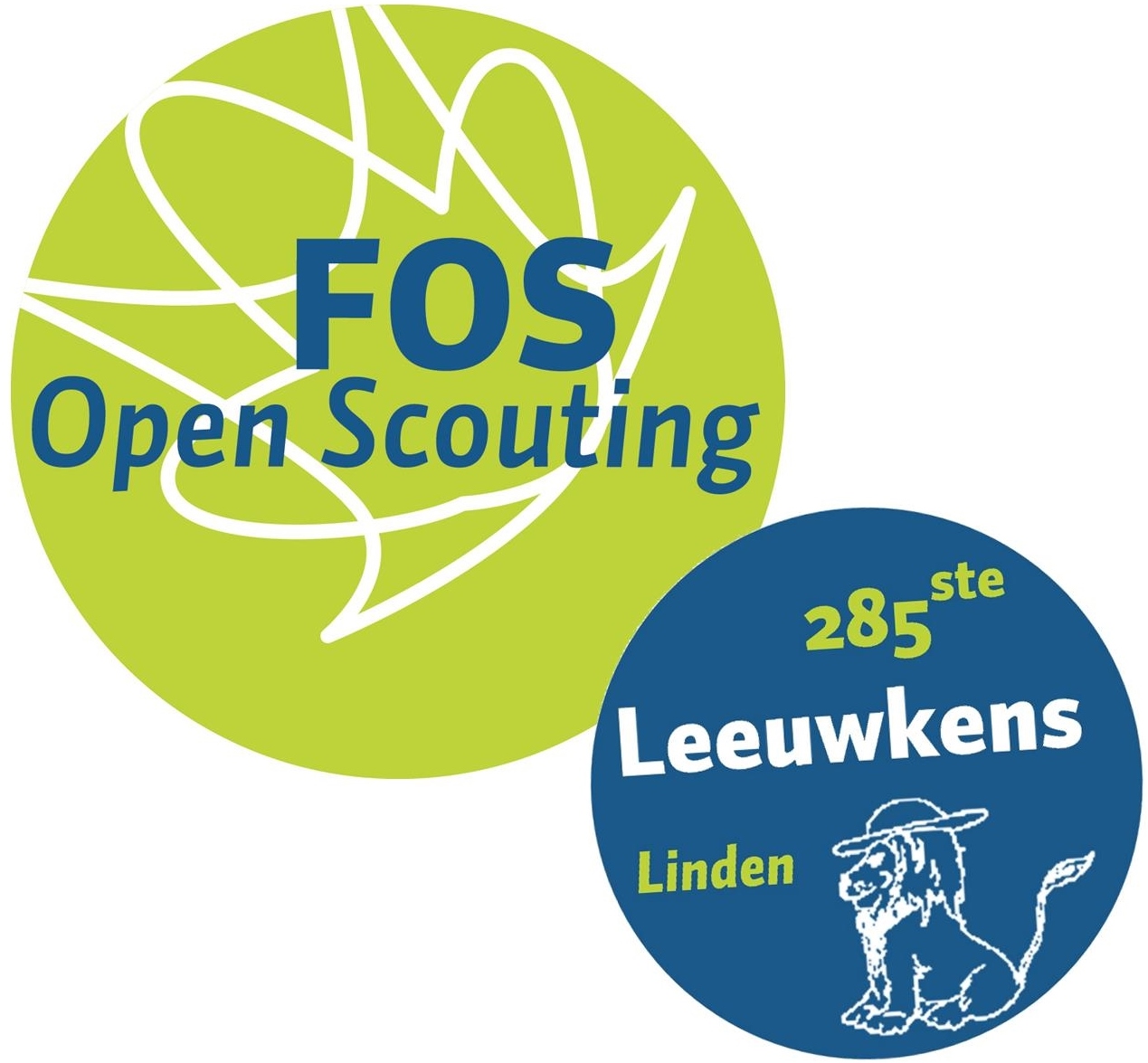 Vragen of suggesties warm welkom via info@leeuwkenslinden.beLeiding, Stam en Eenheidscomitéwensen u smakelijk eten!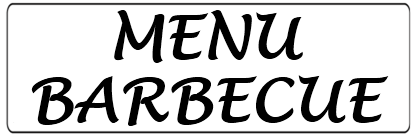 